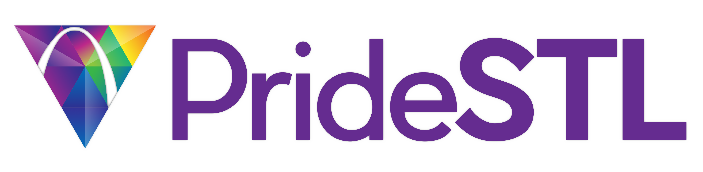 Board MeetingMeeting Minutes1/8/2024Commerce ConnectCall to Order 7:08pm AttendanceOfficers:[P] Marty Zungia	            [P] Arthur Nunn  	      [P] Morgan Morris 	  [P] Jason Johnson                                          President      	              Vice President                            Secretary  		          Treasurer [P] Todd Alan 		           [P] Jordan Braxton               [E] Danny Brandt	               [P] Cassie Counts     [P] Jesse Doggendorf 	           [P] Bryon Endy		      [P] Beth Goldfinger	  [E] Matt Harper[P] Clayton Higginbotham     [P] Felicia Jackson 	      [P] Dottie Klenke                   [P] Frank Nowicke   	           [P*] Shawn Stokes  15/17 Board Members Present   *via Microsoft TeamsCoordinators:[A] DJ Fults	Guests: Patrick (Event Ops)Changes to the Agenda Motion to approve agenda as stated by Felicia, Seconded by Dottie. Motion Passes. Approval of Minutes Motion to approve 12.11.2023 minutes by Jordan, Seconded by Dottie. Motion Passes.Board Reports Executive Reports: Marty Zuniga – PresidentFestival MapBig changes to the festival footprint is moving Ops to 15th street behind the 2nd stage.Food Court goes in front of library on Olive and some on the street of 13th. Pride 2024 RegistrationWill go live within the next few days. There was an issue with Eventeny so it’s taking longer than expected to transfer things over. Once done then we can finalize the Vendor and Parade packets and launch registration. Arthur Nunn - Vice PresidentGay Heart Throb Pageant BenefitWe are not organizing anything, just supporting and be the beneficiary of the event on Feb 12th at 8:30pm. Valentines DinnerCan’t get Lemp this year, working on a new location that isn’t a banquet location.Official Vote Sam Brammeier Pride Race CoordinatorArthur MOTIONS to make Sam Brammeier a Special Events Coordinator seconded by Dottie. MOTION PASSES. Pride2k is on June 30th before the Pride Parade.   HR paperwork will be sent to Sam.Morgan Morris – SecretaryNo Report Jason Johnson- TreasurerCurrent FinancialsInsurance is denying our stolen golf cart claim for 15k, our insurance has opened a claim and states they can’t deny us. We had to pay 15k to the golf cart company or we can’t get carts this pride. The claim is open, and we are awaiting the results of the investigation, and hopefully will be reimbursed our 15k back.RJP electric sent an email stating that we didn’t pay our bill for 6k. Patrick from event Ops will investigate this further and get back to us on this outstanding bill. 13k in the bank currently. Board Director Reports:Todd Alan | Director of SponsorshipSponsorship UpdatesNot in the best place, working on getting presenting sponsors back, some are either cutting their D&I budgets or leaving altogether. McDonald’s wants to focus on being one of the main sponsors of Pride Idol. Jordan Braxton | Director of Public Relations & Diversity/OutreachScholarshipsIn March 2024 wants to start awarding scholarships of 5k that we have earmarked in our budget. Scholarship committee will consist of Jordan, Dottie, Bryon at this time and will work with finance committee when they have their applications created.  Danny Brandt | DirectorNo ReportCassandra Counts | DirectorNo ReportJesse Doggendorf | Director of SponsorshipGeneral Sponsorship Updates Bryon Endy | DirectorNo ReportBeth Goldfinger | DirectorNo ReportMatt Harper | DirectorNo ReportClayton Higginbotham | Director at VolunteersNo ReportFelicia Jackson | DirectorNo ReportDottie Klenke | Director of EntertainmentNo ReportFrank Nowicke | Director of Development & VendorsNo Report  Shawn Stokes | DirectorNo ReportCoordinatorsDJ Fults (IT) Old BusinessNone New BusinessPrideSTL Board Diversity required meeting will be Feb 12th at 6pm.Blues Pride Night Feb 22nd.     AdjournMotion to adjourn meeting at 8:16pm by Jason, Seconded by Jesse. MOTION PASSES